Hezký den šestko, vašim úkolem dnes bude vypracovat tento pracovní list. Neposílejte mi ho, jen ho vlepte (přepište) do sešitu, příští týden si ho zkontrolujeme.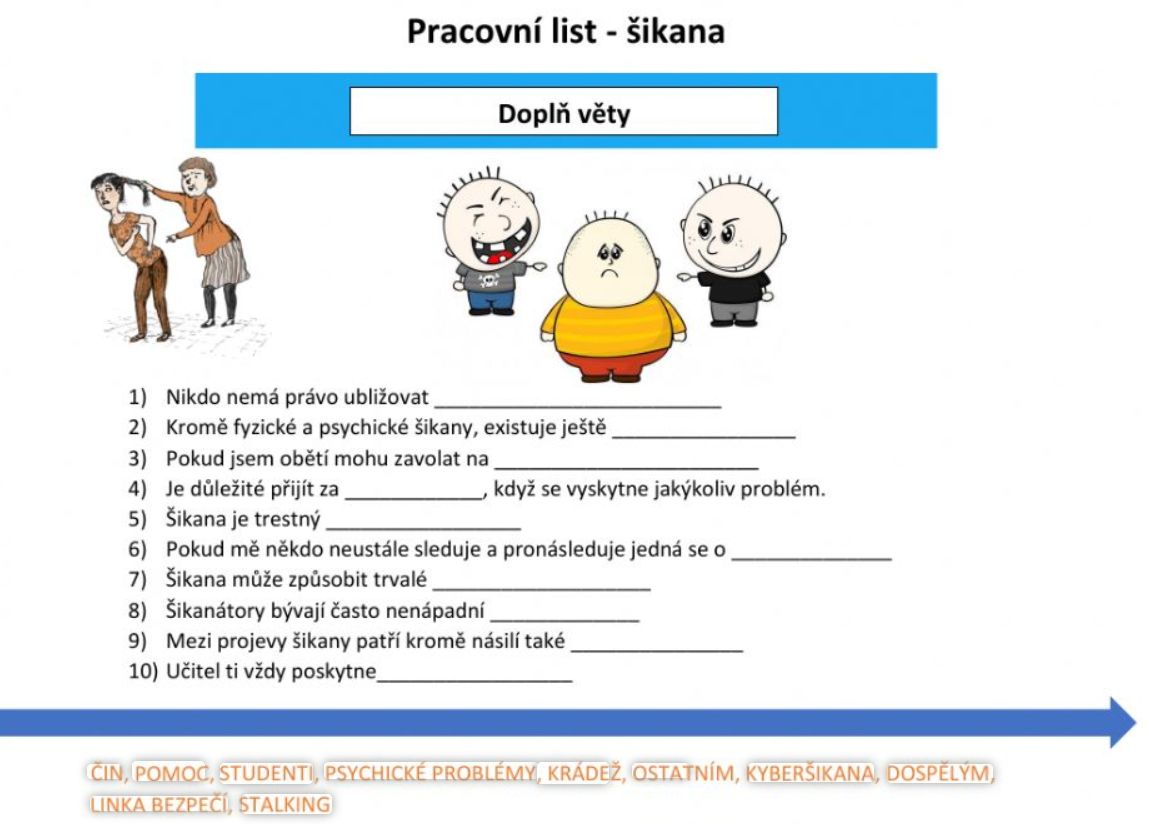 Doplň tabulku:SPOJOVAČKA:INTERNET						PEDAGOGNÁSILÍ							PSYCHICKÁ ŠIKANAVYDÍRÁNÍ 						KYBERŠIKANAPOMOC						TRESTPOLICIE						FYZICKÁ ŠIKANAProjevy šikanyOchrana proti šikaně